Support and Resources for Schools and Families in Buckinghamshire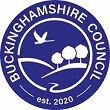 These links and telephone numbers will assist those looking for support, whether it is financial, food, social or emotional, there are a variety of services available locally and nationally to help you.  Whilst every care is taken to ensure these pages are current and appropriate please let us know if you find any errors.  We appreciate any feedback or new information of partners and agencies that may pop up, please email hazel.david@buckinghamshire.gov.uk Directory – click on the link requiredWellbeing & Mental HealthSuicide Prevention and SupportFinance, Bills and SupportFood, Shopping & CookingCommunity Hubs & FoodbanksHousingMoney and Budget Advice WebsitesSupport and General AdviceRefugee SupportApps AvailableCovid 19Gypsy, Roma TravellerMissing PersonsFinance, Bills and SupportBuckinghamshire Help: https://www.buckinghamshire.gov.uk/cost-of-living/  01296 531 151 or 0800 999 7677Buckinghamshire Warm Spaces:  https://www.buckinghamshire.gov.uk/cost-of-living/find-a-place-to-keep-warm-welcoming-spaces/ 01296 531 151 or 0800 999 7677Government Cost of Living Support:  https://costoflivingsupport.campaign.gov.uk/ Government Cost of Living Payment:  https://www.gov.uk/guidance/cost-of-living-payment Helping Hand:  https://www.buckinghamshire.gov.uk/housing-and-benefits/support-with-food-bills-and-finances/ Money and Benefits: Money and benefits | Family Information Service (buckinghamshire.gov.uk)  0800 138 7777Bucks Family Information Service: Buckinghamshire Family Information Service 01296 383 293Food Bank Vouchers and Referrals: Food Vouchers - The Trussell Trust 01722 580 180 National Energy Action:   https://www.nea.org.uk/  0800 304 7159UK Bill Help: https://www.billhelp.uk/Family Fund supports families raising disabled and seriously ill children and young people: Family Fund Support | Family Fund  01904 550055Home Start:  https://www.home-start.org.uk/  0116 464 5490Confused.com Petrol Prices:  https://www.confused.com/petrol-prices (requires a registration)Benefit and Grant Calculator: https://www.entitledto.co.uk/ Money Saving Expert: https://www.moneysavingexpert.com/Energy Bill Support Scheme: https://www.gov.uk/government/news/energy-bills-support-scheme-explainerHelp with Energy Bills:  https://www.ofgem.gov.uk/information-consumers/energy-advice-households/getting-help-if-you-cant-afford-your-energy-billsMoney Helper Energy: https://www.moneyhelper.org.uk/en/money-troubles/dealing-with-debt/struggling-to-pay-your-gas-or-electricity-bill 0800 138 7777Energy Saving Trust: http://www.energysavingtrust.org.uk/energy-at-home Simple Energy Advice:  https://www.simpleenergyadvice.org.uk/   0800 444 202Better Housing Better Health:  https://www.bhbh.org.uk/  0800 107 0044Buckinghamshire Financial Insecurity Partnership:  https://www.buckinghamshire.gov.uk/campaign/money-problems/ Turn2Us:  https://www.turn2us.org.uk/  0808 802 2000Step Change:  https://www.stepchange.org/   0800 138 1111Quaker Social Action:  https://quakersocialaction.org.uk/we-can-help/money-finances/made-money/financial-wellbeing/help-cost-living  020 8983 5030Government Advice:  https://www.gov.uk/cost-of-living Citizen’s Advice: https://www.citizensadvice.org.uk/  0800 144 8848Food, Shopping & CookingBucks Family Information Service: https://familyinfo.buckinghamshire.gov.uk/advice-and-support/money-and-benefits/help-with-essentials/ Food Bank Directory: https://directory.buckinghamshire.gov.uk/?categories=food-support&collection=advice-and-support&page=1 Wycombe Food Hub: https://wycombefoodhub.org/Kids Eat Free: https://moneysavingcentral.co.uk/kids-eat-free Healthy Living Centre https://www.healthylivingcentre.com/community-projects/  01296 334562Fare Share: http://fareshare.org.uk/  0330 088 8688Buckinghamshire Disability Service: https://buds.org.uk/information/  01494 211179Transforming Lives for Good – Make Lunch: https://www.tlg.org.uk/  01274 900373Trussell Trust: Trussell Trust  01722 580 180Connection Support: https://www.connectionsupport.org.uk/  01296 484322Olio Food Sharing: https://olioex.com/ Joseph Rowntree Foundation: https://www.jrf.org.uk/ Family Lives: https://www.familylives.org.uk/  0808 800 2222One Can Trust: https://onecantrust.org.uk/food-bank-collection-points/  01494 512277Bootstrap Cook: https://cookingonabootstrap.com/ Budget Food Ideas: https://savings4savvymums.co.uk/ Meal Planning: https://savvybites.co.uk/7-day-aldi-budget-meal-plan-dec-21-27/ Empower to Cook https://www.empowertocook.co.uk/about Too Good To Go:  https://toogoodtogo.co.uk/en-gb/consumer How to Spend Less:  Which.co.ukCut Down Grocery Bills: https://inews.co.uk/inews-lifestyle/money/bills/six-top-tips-to-help-you-save-on-your-grocery-bills-1912670 Bucks Food Partnership: https://bucksfoodpartnership.org/emergency-food/ Community Hubs & FoodbanksAylesburyAylesbury and Various Support Links: https://www.aylesburytownchaplaincy.co.uk/about-aylesbury-town-chaplaincy/support/ 01296 398110 Southcourt Baptist Church: https://www.southcourtbaptist.org.uk/SBC_NEIGHBOURHOOD.htm 01296 480080Aylesbury Vineyard - Make Lunch, Storehouse clothing and furniture & foodbank: https://aylesburyvineyard.church/  01296 424400Aylesbury Foodbank: https://aylesbury.foodbank.org.uk/  01296 395514 Food Cycle:  https://foodcycle.org.uk/location/foodcycle-aylesbury/ 020 7729 2775Esquires Coffee shop and Church on Berryfields: foodbank@churchonberryfields.org   07919 332859 Wendover Free Church: http://www.wendoverfreechurch.org.uk/ 01296 622354Milton Keynes Foodbank: http://mkfoodbank.org.uk/about-the-food-bank/ 01908 322 800 Buckingham Parish Church: https://www.bpchurch.uk/Groups/149163/Buckingham_Parish_Church/Church_Life/Community/Community.aspx 01280 830220St Peter & St Paul’s Church, Buckingham: Provides food for those in need living north of Winslowhttps://www.buckinghamparishchurch.org.uk/Groups/237838/Buckingham_Parish_Church/Church_Life/Community/Buckingham_Food_Bank/Buckingham_Food_Bank.aspx 01280 830220 Thomas Hickman's Charity : 14 Bourbon Street , Aylesbury, HP20 2RS , 01296 318500Offers small grants to Aylesbury Town residents in need; applications can be made by families to cover expenses such as uniform, school shoes etc. https://thomashickmancharity.co.uk/ 01296 318500 Youth Concern will only help young people under the age of 25 with a connection to Buckinghamshire. They will be provided with a hot meal as well as shelter and advice. https://www.youthconcern.org.uk/ 01296 431183Aylesbury Homeless Action Group: http://www.ahag.org.uk/      01296 435026Swan Community Hub:  https://www.swancommunityhub.org.uk/ Bernie the Bernwode Bus: https://www.facebook.com/BernwodeBus/ Bicester Foodbank: https://bicester.foodbank.org.uk/ 01869 321806 Buckingham Parish Church: https://www.bpchurch.uk/Groups/149163/Buckingham_Parish_Church/Church_Life/Community/Community.aspx 01280 81500Trussell Trust: Calvary Parish, Community Suite, Church Of England Primary School, Orchard Paradise, Berryfields, Aylesbury HP18 0WSJedidiah:  https://www.jedidiah.org.uk/locations Chiltern & South BucksBurnham Care & Share:  https://bhpt.org.uk/care-and-share/?dm_i=5438,KZ6A,4CAIDS,2ICYN,1  07483326525Chesham Community Fridge: https://cheshamcommunityfridge.org/Chesham Food Bank: https://www.facebook.com/Chiltern-foodbank-180188352017845/ Kings Church, Amersham, Make Lunch, baby baskets, dad’s support and furniture project.  Call 01494 431882. Bags of food, fruits, and more is provided from the church. https://www.kca.church/communitycare Chiltern Foodbanks: http://chiltern.foodbank.org.uk/  01494 785 660 Hope Church, Beaconsfield: https://www.hopebeaconsfield.co.uk/Groups/243545/Hope_Community_Drop.aspx 01494 675185Slough Foodbank: https://slough.foodbank.org.uk/ 0808 2082138St George’s Church, Little Chalfont – Thursday lunchhttps://www.achurchnearyou.com/church/5924/service-and-events/events-regular/ 01923 286131https://www.cheniesbenefice.org/st-georges-little-chalfont 01494 762233St Michael & All Angels church in Beaconsfield: https://stmichaelsbeaconsfield.org.uk/  07584 637697Denham One Can food bank: https://www.denhamcommunitysupport.co.uk/food-bank.html    07584 637697Chiltern Trussell Trust food bank is located at 71 Broadway, Chesham, Bucks, HP5 1BX, and telephone is 01494 775668. https://www.trusselltrust.org/get-help/find-a-foodbank/chiltern/  also at:The King’s Church, Raans Road, Amersham, provides a parcel of food on Monday from 10 am to 2 pm.St George’s Church is open on Thursdays, White Lion Road, Little Chalfont HP7 9LW.Calvary Parish, Community Suite, Church Of England Primary School, Orchard Paradise, Berryfields, Aylesbury HP18 0WS.71 Broadway, Chesham HP5 1BX is open from 10.30am – 12.30pm.The King’s Church, Raans Road, Amersham, provides a parcel of food on Monday from 10 am to 2 pm.St George’s Church is open on Thursdays. The address is White Lion Road, Little Chalfont HP7 9LW.The Baby Bank (Windsor): https://www.thebabybank.org/ Food Share Maidenhead: https://www.foodshare.today/ WycombeWycombe Food Hub: https://wycombefoodhub.org/ High Wycombe Society has free food or meals for older residents, such as pensioners, from the Pop-In-Centre. The charity also runs a furniture project, provides financial aid (which can be used for buying food or groceries) and other help. Find more information on support from High Wycombe Society and how the charity can assist.Maidenhead foodbank: https://www.facebook.com/FoodshareMaidenheadFoodbank/One Can Trust: One Can Trust has operates a foodbank based in High Wycombe, serving the Wycombe and Marlow area. They work with almost 100 front line agencies who refer people for food aid: http://onecantrust.org.uk St John the Baptist Church, Little Marlow: https://4u-team.org/onecantrust/    07584 637697Wycombe Homeless Connection: https://www.wyhoc.org.uk/ 01494 447699Holy Trinity Church, Prestwood: https://www.htprestwood.org.uk/ 01494 863805Buckinghamshire Food Partnership: https://bucksfoodpartnership.org/emergency-food/ Big Yellow Storage A bag of groceries with enough food for 3 days in provided to the low income. 07584 637697Little Marlow Church, Coldmoorholm Lane, Little Marlow, telephone – 07584 637697HousingMoney Helper Mortgages: https://www.moneyhelper.org.uk/en/homes/buying-a-home/government-help-if-you-cant-pay-your-mortgage  0800 138 7777Shelter:  https://england.shelter.org.uk/get_help  0808 800 4444Centrepoint:  https://centrepoint.org.uk/what-we-do/housing/  0800 587 5158Homeless Link:  https://homeless.org.uk/ Government Guidance: https://www.gov.uk/if-youre-homeless-at-risk-of-homelessness Crisis:  https://www.crisis.org.uk/ending-homelessness/about-homelessness/ Salvation Army: https://www.salvationarmy.org.uk/homelessness Housing Ombudsmen:  https://www.housing-ombudsman.org.uk/residents/helpful-links/ P3 Housing Support:  https://www.p3charity.org/services/buckinghamshire-housing-support-service- Advice Now:  https://www.advicenow.org.uk/help-deal-housing-problems Buckinghamshire Council:  https://www.buckinghamshire.gov.uk/housing-and-benefits/ DePaul:  https://www.depaul.org.uk/ Foyer:  https://www.foyer.net/ YMCA:  https://www.ymca.org.uk/about/what-we-do/housing Money and Budget Advice WebsitesMoney and benefits | Family Information Service (buckinghamshire.gov.uk) 01296 383293www.citizensadvicebucks.org.uk 0800 278 7938https://www.bucksfamilyinfo.org/kb5/buckinghamshire/fsd/family.page?familychannel=3 https://quidsinmagazine.com/ 0845 646 0469https://www.moneyadviceservice.org.uk/en 0800 138 7777https://www.moneysavingexpert.com/news/2011/04/free-money-advice-service-launches/ http://www.billhelp.uk/ https://www.bbc.co.uk/bitesize/tags/zm2chbk/money/1https://lookaftermybills.com/ 0300 123 2040 https://www.stepchange.org/debt-info/your-financial-situation/making-a-budget.aspx 0800 138 111https://www.childrenssociety.org.uk/advice-hub/money-matters/budgeting 0300 303 7000https://capuk.org/ 01274 760761https://www.entitledto.co.uk/  https://nationaldebtline.org/ 0808 808 4000https://www.bucksmind.org.uk/guide/category/advice-and-information/ 01494 463364https://www.familyfund.org.uk/https://contact.org.uk/ 020 7608 8700Support and General Advicehttps://www.bucksfamilyinfo.org/kb5/buckinghamshire/fsd/site.page?id=niLwOu14rtI 01296 383292 https://www.bucksfamilyinfo.org/kb5/buckinghamshire/fsd/home.page https://www.buckinghamshire.gov.uk/community-and-safety/ https://www.citizensadvice.org.uk/ 0808 223 113https://www.relate.org.uk/ https://contact.org.uk/help-for-families/information-advice-services/benefits-financial-help/ 0808 808 3555https://england.shelter.org.uk/ 0808 800 4444https://www.samaritans.org/ 116 123https://www.met.police.uk/police-forces/metropolitan-police/areas/about-us/about-the-met/campaigns/ask-for-angela/ 0800 555 111http://www.barnardos.org.uk/what_we_do/our_work/service-search.htm 0800 11 11https://www.myrtwellbeing.org.uk/ 020 83587280https://www.england.nhs.uk/supporting-our-nhs-people/how-to-guides/financial-wellbeing/financial-wellbeing-support/ 0300 311 22 33 https://www.womensaid.org.uk/ https://www.areyouok.co.uk/im-a-professional/campaign-materials/ask-for-angela/https://www.aylesburywomensaid.org.uk/refuge/ 01296 437 777https://www.wycombewomensaid.org.uk/ 01494 461367https://www.refuge.org.uk/get-help-now/help-for-men/ 0808 2000 247 http://www.mensadviceline.org.uk/ 0808 8010327https://www.connectingbucksschools.com/bereavement/ https://www.gingerbread.org.uk/ 0808 802 0925https://www.singleparents.org.uk/ https://www.netmums.com/support/single-parentshttps://www.carersuk.org/help-and-advice/financial-support 0808 808 7777https://www.chat-charity.org.uk/ 07402 063133https://ourtime.org.uk/schools/ https://www.family-action.org.uk/ 0808 802 6666https://www.cafcass.gov.uk/about-cafcass/https://www.supportline.org.uk/problems/coronavirus-covid-19/ 01708 765200https://www.buckinghamshire.gov.uk/community-and-safety/community-centres-and-youth-clubs/ 0300 131 6000https://www.connectionsupport.org.uk/ 01908 101330https://services.actionforchildren.org.uk/bucks-activity-project/about-us/ 01296 438230 https://mymaxcard.co.uk/ 01133 947951https://oasispartnership.org/ 0300 6662747https://www.home-start.org.uk/ 0116 464 5490https://www.familylives.org.uk/ 0808 800 2222Wellbeing & Mental HealthSuicide Prevention and Supporthttps://www.nhs.uk/mental-health/feelings-symptoms-behaviours/behaviours/help-for-suicidal-thoughts/ https://www.samaritans.org/ Call 116 123https://www.mentalhealth.org.uk/our-work/public-engagement/suicide-prevention https://www.papyrus-uk.org/ Call: 0800 068 4141 or text: 07860 039 967https://sossilenceofsuicide.org/  0808 115 1505Mental Health Supporthttps://schoolsweb.buckscc.gov.uk/behaviour-wellbeing/wellbeing-support-for-buckinghamshire-schools/wellbeing-resources/ 0800 783 0121 https://www.connectingbucksschools.com/buckinghamshire-wellbeing-resources/ https://www.minded.org.uk/https://giveusashout.org/ https://studentspace.org.uk/ 0808 808 4994 Autonomous sensory meridian response on BBC R1 https://www.thecalmzone.net/ 0800 585858https://www.mentalhealth.org.uk/publications/make-it-count-guide-for-pupils 020 7803 11 00https://www.mind.org.uk/information-support/ 0300 123 3393 https://www.nhs.uk/conditions/stress-anxiety-depression/mental-health-helplines/ 01296 831120https://www.time-to-change.org.uk/mental-health-and-stigma/help-and-support 116 123https://www.bbc.co.uk/bitesize/tags/z7qg6v4/mental-health/1 https://www.nhs.uk/conditions/stress-anxiety-depression/feeling-lonely/ 116 123https://www.mind.org.uk/information-support/tips-for-everyday-living/loneliness/#.XeZ-ZoP7TIU 0300 123 3393 https://www.royalvoluntaryservice.org.uk/ 0330 555 0310https://www.nuffieldhealth.com/article/10-ways-to-take-action-against-loneliness 0333 3558038 https://www.rethink.org/ 0121 522 7007https://youngminds.org.uk/ 0808 802 5544https://www.headstogether.org.uk/https://www.studentminds.org.uk/lookingafteryourmentalwellbeing.html 0113 343 8440https://www.myworldofwork.co.uk/wellbeing-support 0800 917 8000https://www.bma.org.uk/advice-and-support/your-wellbeing/wellbeing-support-services/sources-of-support-for-your-wellbeing 0300 123 1233https://www.together-uk.org/ 020 7780 7300https://www.princes-trust.org.uk/help-for-young-people/who-else/housing-health-wellbeing/wellbeing/mental-health 0800 842 842https://headstrongtraining.co.uk/services-for-education/ 07492 903659Our Time | For children of parents with a mental illness 07537 404 282https://www.mindsahead.org.uk/ https://www.nhs.uk/conditions/menopause/help-and-support/ 01296 831120 https://www.menopauseandme.co.uk/  01707 853000https://www.familyfund.org.uk/ Apps Available#stayalive - a suicide prevention resource full of useful information and tools to help you stay safe in crisisAura – Personalised meditationBlueice – for managing emotionsBright Sky - support and information for anyone who may be in an abusive relationship Calm – Meditate, sleep, relaxCalm Harm - help teenagers manage or resist the urge to self-harmCatchit – Learn to manage negative thoughts and look at problems differentlyChillpanda – Breathing techniques to help you relaxClear Fear - help children and young people manage symptoms of anxietyCombined Minds - help families and friends provide mental health supportCouch to 5K – fitness and motivationCove – Create Music to reflect emotionsDaylight - provides help to people experiencing symptoms of worry and anxietyDaylio Journal – this journal can help reduce anxiety and promote mindfulnessElefriends - a supportive online community from the mental health charity Mind (over 17s only)eQuoo – emotional fitness gameFeeling Good: Positive Mindset – Uses audio tracks to help relax your body and mindGoogle Translate – web page to enable translation of any languageHeadspace - mindfulness and meditation, providing unique tools and resources to help reduce stress, build resilience, and aid better sleepiTranslate - write and speak in over 100 languages, anywhere in the world.Liberate Meditation - meditation app that offers culturally sensitive and diverse meditations and talks that have been curated for the BAME communityMind Shift - designed to help teens and young adults cope with anxietyMood Tools - designed to help you combat depression and alleviate your negative moods, aiding you on your road to recoveryMy Possible Self - monitor your feelings and recognise any patterns or triggers in your behaviournotOK - features a large, red button that can be activated to let close friends, family and their support network know help is neededRecovery Record - the smart companion for managing your journey to recovery from eating disordersRise Up - for people struggling with food, dieting, exercise and body imageSam - to help you understand and manage anxietySAMHSA – Suicide Safe - helps providers feel confident to assist patients who present with suicidal ideationsayhi - Have a conversation in two languages and easily understand each other. Silver Cloud - supportive and interactive programmes, tools and tactics for mental and behavioural health issuesSleepio - sleep improvement programme that is fully automated and highly personalised, using cognitive behavioural techniques to help improve poor sleepSmart Recipes - from Change4Life is an easy way of helping you prepare tasty, healthier mealsStreaks- a to-do list that helps you form good habitsStudent Health App – information for studentsText Grabber - Scan and translate any printed text from imageThrive – Use games to track your mood and teach yourself methods to take control of stressUnmind - a mental health platform that empowers staff to proactively improve their mental wellbeingVirtual Hope Box - helps people live through painful emotional experiences through distraction, inspiration, relaxation, coping, support and reasons for livingWorry Tree – help to manage worries with CBTRefugee SupportBucks Refugee Support:  https://schoolsweb.buckscc.gov.uk/support-available-for-ukrainian-families-in-buckinghamshire/  0300 131 6000Refugee Council https://www.refugeecouncil.org.uk/  08081967272Refugee Action https://www.refugee-action.org.uk/ Families with No Recourse to Public Funds: https://www.proceduresonline.com/buckinghamshire/chservices/p_no_recourse_public.html Unaccompanied Asylum-seeking Children:  https://bscb.procedures.org.uk/qkqsq/children-in-specific-circumstances/migrant-and-unaccompanied-asylum-seeking-children-guidance Amnesty International https://www.amnesty.org/en/what-we-do/refugees-asylum-seekers-and-migrants/  020-74135500Community Impact Bucks https://communityimpactbucks.org.uk/support-for-ukrainian-refugees-in-buckinghamshire/  0300 111 1250Bucks Skills Hub:  https://bucksskillshub.org/pages/support-for-refugees  01494 927130Ukrainian Institute https://refugee-support.ukrainianinstitute.org.uk/settling-into-the-uk Refugees at Home https://www.refugeesathome.org/ Mind https://www.bucksmind.org.uk/ukraine-refugee-support/  01494 463364Heart of Bucks https://heartofbucks.org/buckinghamshire-launches-its-ukraine-crisis-fund/ 01296 330 134Helping Hand for Ukraine: https://www.buckinghamshire.gov.uk/community-and-safety/helping-hand-for-ukraine/ 0300 131 6000Helping Hand: Support for Afghanistan:  https://www.buckinghamshire.gov.uk/community-and-safety/how-we-are-supporting-the-afghan-crisis/ 0300 131 6000Settling in Buckinghamshire: Information for Afghan migrants:  https://www.buckinghamshire.gov.uk/community-and-safety/welcome-to-bucks/ 0800 999 7677English Language Support: https://www.buckinghamshire.gov.uk/community-and-safety/helping-hand-for-ukraine/help-and-support-if-youve-recently-arrived-from-ukraine/english-language-support/ 0300 131 6000Wycombe Refugee Partnership:  https://www.wycombe-refugees.org/ 0845 643 2873Marlow Ukraine Collective https://ukrainecollective.co.uk/ Marlow Refugee Action:  https://marlowrefugeeaction.org.uk/wafaa-from-syria-to-bucks/ Bucks Business First:  https://bbf.uk.com/support-for-refugees 01494 927130Bucks New University:  https://www.bucks.ac.uk/news/bnu-launches-new-scholarships-refugees-and-asylum-seekers 01494 522 141Migrant & Refugee Children’s Legal Unit:  https://miclu.org/servicesmap 020 7288 7630COVID-19 Information and Supporthttps://www.buckinghamshire.gov.uk/coronavirus/https://www.gov.uk/coronavirushttps://www.gov.uk/government/news/new-guidance-sets-out-how-to-live-safely-with-covid-19 https://www.nhs.uk/conditions/coronavirus-covid-19/Gypsy, Roma TravellerRoma Support Group:  https://www.romasupportgroup.org.uk/ Traveller Movement:  https://travellermovement.org.uk/ Friends, Families & Travellers:  https://www.gypsy-traveller.org/ Travellers Times:  https://www.travellerstimes.org.uk/advice  Friends, Families and Travellers https://www.gypsy-traveller.org/ Missing Personshttps://www.thamesvalley.police.uk/advice/advice-and-information/missing-person/missing-persons/ https://missingpersons.police.uk/en-gb/home#https://www.missingpeople.org.uk/https://www.gov.uk/report-missing-person